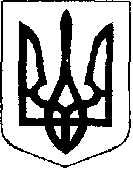 У К Р А Ї Н АЖовківська міська радаЛьвівського району Львівської області14-Та сесія VIІІ-го демократичного скликання	         РІШЕННЯвід  16.08.2021р.    № 25	м. ЖовкваПро затвердження проекту землеустрою щодо відведення земельної ділянки площею 0.6667 га у власність гр. Лису Юрію Омеляновичу для ведення особистого селянського господарства по вулиці Степана Бандери в селі Любеля Львівського (Жовківського) району Львівської області    Розглянувши заяву гр. Лиса Юрія Омеляновича про затвердження проекту землеустрою щодо відведення земельної ділянки площею 0,6667 га у власність для ведення особистого селянського господарства по вулиці Степана Бандери в селі Любеля  Львівського (Жовківського) району Львівської області, керуючись ст. 12, 118, 121-122 Земельного кодексу України, Законом України «Про землеустрій», п. 34 ст. 26 Закону України «Про місцеве самоврядування в Україні», за погодженням постійної комісії з питань земельних відносин, земельного кадастру, планування території, будівництва, архітектури, охорони пам’яток, історичного середовища, природокористування та охорони довкілля, Жовківська міська рада                                                    В И Р І Ш И Л А:	1. Затвердити гр. Лису Юрію Омеляновичу проект землеустрою щодо відведення земельної ділянки площею 0,6667 га (кадастровий номер 4622785500:01:005:0142) у власність для ведення особистого селянського господарств по вулиці Степана Бандери в селі Любеля Львівського (Жовківського) району Львівської області.	2. Надати у власність гр. Лису Юрію Омеляновичу земельну ділянку (кадастровий номер 4622785500:01:005:0142) площею 0,6667 га для ведення особистого селянського господарства по вулиці Степана Бандери в селі Любеля Львівського (Жовківського) району Львівської області.	3. Зареєструвати речове право на земельну ділянку у встановленому законодавством порядку.4. Контроль за виконанням рішення покласти на постійну комісію з питань земельних відносин, земельного кадастру, планування території, будівництва, архітектури, охорони пам’яток, історичного середовища, природокористування та охорони довкілля (Креховець З.М.).Міський голова		      				               Олег ВОЛЬСЬКИЙ 